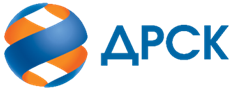 Акционерное Общество«Дальневосточная распределительная сетевая компания»ПРОТОКОЛ № 388/УТПиР-Р1заседания Закупочной комиссии по Аукциону в электронной форме, участниками которого могут быть только субъекты малого и среднего предпринимательства на право заключения договора «Оснащение ПС 110 кВ Хатыми устройствами телемеханики», ЛОТ № 95101-ТПИР ОБСЛ-2020-ДРСКСПОСОБ И ПРЕДМЕТ ЗАКУПКИ: Аукцион в электронной форме, участниками которого могут быть только субъекты малого и среднего предпринимательства на право заключения договора «Оснащение ПС 110 кВ Хатыми устройствами телемеханики» КОЛИЧЕСТВО ПОДАННЫХ ЗАЯВОК НА УЧАСТИЕ В ЗАКУПКЕ: 4 (четыре) заявки.КОЛИЧЕСТВО ОТКЛОНЕННЫХ ЗАЯВОК: 0 (ноль) заявок.ВОПРОСЫ, ВЫНОСИМЫЕ НА РАССМОТРЕНИЕ ЗАКУПОЧНОЙ КОМИССИИ: О рассмотрении результатов оценки первых частей заявок.О признании заявок соответствующими условиям Документации о закупке о закупке по результатам рассмотрения первых частей заявок.РЕШИЛИ:ВОПРОС № 1 « О рассмотрении результатов оценки первых частей заявок»Признать объем полученной информации достаточным для принятия решения.Принять к рассмотрению первые части заявок  следующих участников:ВОПРОС № 2 «О признании заявок соответствующими условиям Документации о закупке по результатам рассмотрения первых частей заявок»Признать   первые части заявок   следующих Участников:удовлетворяющими по существу условиям Документации о закупке и принять их к дальнейшему рассмотрению.(4162)  397-147irduganova-in@drsk.ruг. Благовещенск«07»  04    2020 г.№п/пДата и время внесения изменений в заявкуНаименование Участника, его адрес, ИНН и/или идентификационный номер103.03.2020 15:58:29№ 345501213.03.2020 16:42:25№ 355903315.03.2020 16:07:08№ 356261416.03.2020 07:24:50№ 356439№п/пДата и время внесения изменений в заявкуНаименование Участника, его адрес, ИНН и/или идентификационный номер103.03.2020 15:58:29№ 345501213.03.2020 16:42:25№ 355903315.03.2020 16:07:08№ 356261416.03.2020 07:24:50№ 356439№п/пДата и время внесения изменений в заявкуНаименование Участника, его адрес, ИНН и/или идентификационный номер103.03.2020 15:58:29№ 345501213.03.2020 16:42:25№ 355903315.03.2020 16:07:08№ 35626116.03.2020 07:24:50№ 356439Секретарь Закупочной комиссии  ____________________И.Н. Ирдуганова